EXAMEN DE MEJORAMIENTO DE CONTABILIDAD 2 IIT 2012-2013Nombres:____________________________________Apellidos:__________________________Matricula #:________________________________Fecha:_______________________________Como estudiantes de la FEN me comprometo a combatir la mediocridad y actuar con honestidad, por eso no copio ni dejo copiar".Firma de Compromiso del estudianteI. LIBRO DIARIO CON LEGISLACION ECUATORIANA (Vale 30 puntos)La Empresa KLERINA S.A. (No CE), presenta las siguientes transacciones para el mes de julio:	Julio 02.- Se compra mercadería por $1000 al Sr. Fausto Contreras, se cancela al contado.  Este señor no está obligado a llevar contabilidad pero si emite factura				Julio 04.- Se alquila oficina ubicada a lado de la empresa, por un valor de $ 2400 que corresponde a un año  a partir de la fecha.  Se cancela a la Sra. Cadenas (propietaria del inmueble)  no obligada a llevar contabilidad, pero emite facturaJulio 08.- Se compra muebles y enseres por $3136 (IVa incluido), se cancela al contado el 45% y el saldo se firman documentos.  El proveedor fue Mueblería Palito			Julio 10.- Se vende mercadería por $ 7000 a la empresa OPR (CE), se concede un descuento del 1%; se obtiene  el 75% en efectivo y el saldo firman documentos				Julio 12.- Se paga al Ing. Com. Espin  por labores administrativas, durante un periodo de 1 mes. El Ing. Espin no está obligado a llevar contabilidad. Se realiza una liquidación de compra para sustentar el gasto por $500Julio 15.- Se celebra el cumpleaños del Gerente y se compra al contado en SUPERMAXI (ce) las siguientes  compras:	* 10 fundas de supanes a $1.40 c/u   * 1 torta a $14			* 7 latas de atun a $1.15 c/u   * envases plásticos por un valor de $5		* 5 Colas a $1 c/u    * bocaditos varios por un valor de $30Julio 16.- Se compra mercadería por $ 2800 a PERUCCINI (CE)., nos conceden un descuento del 1,5%, Se cancela el 30% en efectivo y el saldo a 90 días plazo				Julio 18.- Se recibe $ 3500, por servicios varios de consultoría a la empresa RST (CE)	Julio 22.- Se paga a un Abogado por asesoría legal, un monto de $1100, en efectivo. Este señor no está obligado a llevar contabilidad, pero emite factura				Julio 30.- Se vende mercadería por $3700 a ABC y se cancela de contado		Julio 30.- Registre y pague los impuestos del mes.					Realice: Diario General Codificado 		II. IMPUESTO A LA RENTA DE PERSONA NATURAL (Vale 20 puntos)Carlos Alberto Suarez Godoy, posee numero de RUC 0917959436001, reside en la calle Boyacá 148 y 10 de Agosto, presenta la siguiente información para el año 2012 , como Asistente contable en la empresa GAYTAN S.A. y percibe los siguientes valores:El sr. Suarez posee una casa valorada en $36,000 dividida en dos departamentos, en el primer departamento el señor Suarez vive con su familia, y el segundo departamento lo comenzó a alquilar a la familia Rendón desde el 1 de mayo de 2012 (antes el dpto. estuvo desocupado), a razón de $970 mensual.Calcule el impuesto causado, y por pagar del año 2012Si el Sr. Suarez cancela el 17 de mayo de 2013. Calcule el impuesto mas mora y multa.Calcule al anticipo a pagar.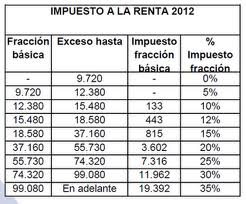 III.  SISTEMA DE INVENTARIO (Vale 20 puntos)Importadora “Happyness” vende repuestos de automóviles,  presenta su estado de situación financiera al 31 de enero del 2013Se conoce que la empresa posee 200 unidades en el inventario al inicio de febrero. Todas las ventas se realizan con política 3/7; n/45. A continuación se resumen las actividades del mes de febreroLa compañía trabaja con sistema de inventario perpetuo, método Promedio. Con esta información:Realice el libro diario de febreroEncuentre el costo de mercadería vendida para febreroIndique cual es el inventario final de la empresa al 28 de febrero del 2013, en unidades físicas y monetarias.IV.  ACTIVOS DE LARGA VIDA (Vale 10 puntos)Comercial Albaricoque S.A. adquiere una maquina empacadora de cajas el 16 de enero del 2009 por $42.300, es espera que al finalizar la vida útil la maquina pueda comercializarse en al menos $1200.  La compañía ha decidido trabajar por el método de línea recta.Calcule el gasto de depreciación del año 2009Realice la transacción del gasto de depreciación de la máquina para el año 2012V. CUENTAS INCOBRABLES (Vale 20 puntos)La empresa HERRERA Y ASOCIADOS, presenta la siguiente información sobre sus ventas a crédito, cuentas por cobrar y cuentas malas de los últimos 10 añosPara el año 2013 las ventas totales de la empresa ascendieron a $1´324,000 de las cuales el 60% fue al contado y la diferencia a crédito. A finales del año, las cuentas por cobrar de la empresa eran $379,100.  La cuenta estimación presenta un saldo negativo de $1,578. En febrero del 2014, uno de los clientes principales de Herrera se declara en la banca rota, y la compañía cancela la cuenta por $1,345. Si la compañía  utiliza el método de cuentas incobrables basada en cancelación directa. Registre las transacciones en el año 2013 y 2014 en relación a las cuentas incobrables. (Vale 25 puntos)Sueldo mensual2450Comisiones Promedios560Bono por navidad1000Gastos por alimentación (anual)1050Gastos por  vestimenta (anual)850Gastos por salud (anual)1500Gasto por entretenimiento (anual)200Gastos por educación de su sobrino (anual)1500ESTADO DE SITUACION FINANCIERAESTADO DE SITUACION FINANCIERAESTADO DE SITUACION FINANCIERAESTADO DE SITUACION FINANCIERAESTADO DE SITUACION FINANCIERAESTADO DE SITUACION FINANCIERAAl 31 de enero del 2013Al 31 de enero del 2013Al 31 de enero del 2013Al 31 de enero del 2013Al 31 de enero del 2013Al 31 de enero del 2013ACTIVOSACTIVOSACTIVOSPASIVOSPASIVOSPASIVOSA. circulantesP. CirculantesEfectivo$ 8.100Cuentas por pagar$ 16.500Banco$ 13.500Salarios por pagar$ 35.000Cuentas por cobrar$ 17.800Total P. Circulantes$ 51.500Inventario$ 25.600Suministros$ 1.800P. a largo plazoAlquiler prepagado$ 5.200Doct por pagar a largo plazo$ 45.000Total A. Circulantes$ 72.000Hipoteca por pagar$ 58.000Total P. a largo plazo$ 103.000A. no circulantesPropiedad, planta y Equipo$ 115.000Total Pasivos$ 154.500Doct por cobrar a largo plazo$ 18.000PATRIMONIOPATRIMONIOPATRIMONIOTotal A. no Circulantes$ 133.000Capital Pagado$ 38.500Utilidad retenida$ 12.000Total Activos$ 205.000Total Pasivos + Patrimonio$ 205.000Febrero 4Se compra 150 unidades de mercadería a Comercial Rosita, por $19,800. Se recibe un descuento del 1% por pago en efectivo.Febrero 7Se vende a Importadora Heras 300 unidades de mercadería por $315 cada una, realizamos un descuento por volumen del 2%.Febrero 12Importadora Heras, cancela el 30% de su deuda.Febrero 16Se compra a Comercial Rio frío 400 unidades de mercadería por $58000, nos otorgan una rebaja de $1000. Se cancela a n/45Febrero 18Se compra a Importadora Andina 250 unidades de mercadería por $145 cada una, se cancela 40% al contado y la diferencia a 25 días plazos.Febrero 23Se vende $47700 a Importadora Garzozi, correspondiente a 150 unidades de mercadería.Febrero 28Se vende a Comercial Rubio 200 unidades de mercadería por $325 cada una, otorgamos un 1% de descuento por volumenFebrero 29Se cobro $20.000 de la venta del 23 de febrero.AñoVtas. a CréditoCtas por cobrarCtas incobrablesCtas incobrables200345800034350014300200439800027860014600200547895031131815894200651526028339313258200735890017945018910200845860036688017941200978954061584114810201045890034876414910201156800044304018910201256230031488815790